Photo Scavenger Hunt 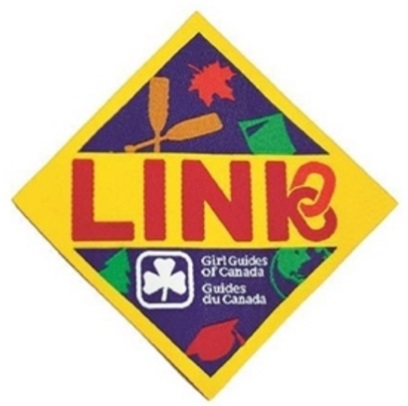 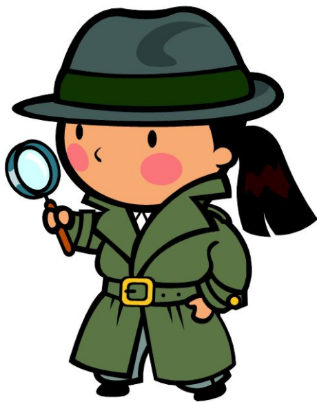 September 23, 2017 at the University of SaskatchewanFor all adult members and girls turning 18 by December 31st 2017Registration deadline: Sept. 15, 2017 Saskatchewan Link is hosting a free photo scavenger hunt July 15, open to all SK adult members and youth members turning 18 prior to December 31, 2017.  This fun afternoon event will be held on the University of Saskatchewan campus. This is a time to link up with other members of all ages, work on a team to complete each task and have fun. We will meet in Place Riel at 1pm; once all teams are ready the race will begin. For those traveling or who wish to continue the fun, there will be a sleepover at Guide House (801 Preston Ave, Saskatoon).  $10 Cost includes your night stay, pizza supper and breakfast. Name: __________________________________________ IMIS # ________________________Address: ___________________________ City/Town: _________________ PC: _____________Phone: _____________________________ Email: _____________________________________Food Allergies and Physical Restrictions: _____________________________________________For girls who are turning 18 by December 2017 attending:Current Unit: ____________ No Unit: ____________ Date of Birth: ______________ Age: ____ Parents Signature: __________________________ Parents Email: _______________________ Phone (Daytime): ________________ (Evening)_________________ (Cell) ________________Please check all that apply  I am attending the scavenger hunt (free) 	 I am attending the sleepover ($10) I would like to purchase a Link crest for $2.00.If you are sleeping over, please check up to 2 pizza Options____ Cheese____ Pepperoni ____ Hawaiian____ Vegetarian ____ All Dressed____ Meat Lovers____ I will bring my own food PLEASE NOTE: A minimum of 10 people required for sleepover at Guide House. (cheque payable to Girl Guides of Canada, SK Council) or Credit Card # ____________________                                                                                                           (VISA, MC only) Expiry _____/_____Please return a complete registration form to the Provincial OfficeGirl Guides of Canada, Saskatchewan Council 200 – 1530 Broadway Ave. Regina, SK S4P 1E2   OR Phone: 306-757-4102 Toll-free 1-800-565-8111OR Email: provincial@girlguides.sk.ca (include all registration information) OR Fax: 306-347-0995